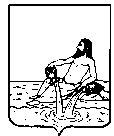 АДМИНИСТРАЦИЯ ВЕЛИКОУСТЮГСКОГО МУНИЦИПАЛЬНОГО ОКРУГАВОЛОГОДСКОЙ ОБЛАСТИПОСТАНОВЛЕНИЕ________		   						                         № г. Великий УстюгО признании утратившими силунекоторых постановлений администрации ГП «Город Великий Устюг» Руководствуясь законом Вологодской области от 28.04.2022 № 5115-ОЗ «О преобразовании всех поселений, входящих в состав Великоустюгского муниципального района Вологодской области, путем их объединения, наделении вновь образованного муниципального образования статусом муниципального округа и установлении границ Великоустюгского муниципального округа Вологодской области», решением Великоустюгской Думы Великоустюгского муниципального округа Вологодской области от 27.09.2022 № 14 «О вопросах правопреемства органов местного самоуправления», статьями 33 и 38 Устава Великоустюгского муниципального округа,ПОСТАНОВЛЯЮ:1. Признать утратившими силу постановления администрации ГП «Город Великий Устюг»: 1) от 16.07.2020  № 364 «Об утверждении муниципальной программы «Выполнение мероприятий по предотвращению распространения сорного растения борщевик Сосновского на территории ГП «Город Великий Устюг» на 2021-2023 годы»;2) от 01.02.2021 № 33 «О внесении изменений в постановление администрации ГП «Город Великий Устюг» от 16.07.2020 № 364»; 3) от 13.07.2021 № 375 «О внесении изменений в постановление администрации ГП «Город Великий Устюг» от 16.07.2020 № 364»;4) от 12.11.2021 № 638 «О внесении изменений в постановление администрации ГП «Город Великий Устюг» от 16.07.2020 № 364»;5) от 24.01.2022 № 29 «О внесении изменений в постановление администрации ГП «Город Великий Устюг» от 16.07.2020 № 364»;6) от 27.12.2022 № 866 «О внесении изменений в постановление администрации ГП «Город Великий Устюг» от 16.07.2020 № 364».2. Настоящее постановление вступает в силу после его официального опубликования.Глава Великоустюгского муниципального округа			 А.В. Кузьмин